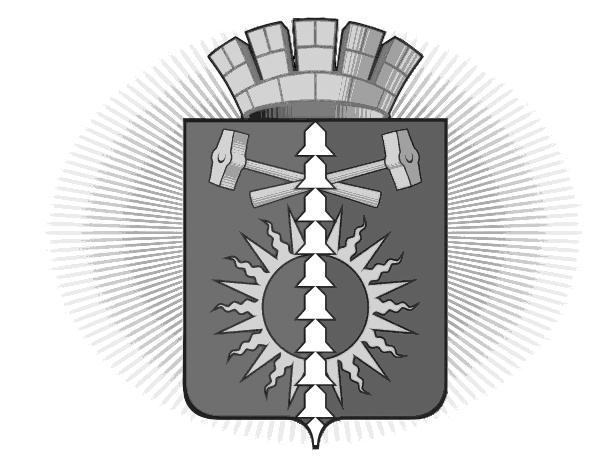 АДМИНИСТРАЦИЯ ГОРОДСКОГО ОКРУГА ВЕРХНИЙ ТАГИЛПОСТАНОВЛЕНИЕот _09.07.2014  № _458_город  Верхний ТагилО внесении дополнений в Постановление администрации городского округа Верхний Тагил «О создании Консультационного совета по вопросам межнационального и межконфессионального согласия на территории городского округа Верхний Тагил» от 03.03.2014 № 115    В целях совершенствования взаимодействия между органами местного самоуправления  городского округа Верхний Тагил, средствами массовой информации, национальными, религиозными и общественными объединениями по вопросам межнационального и межконфессионального согласия, на основании письма директора ООО «Два капитана», руководствуясь Уставом городского округа Верхний ТагилПОСТАНОВЛЯЮ:Внести дополнения в Состав Консультационного совета по вопросам межнационального и межконфессионального согласия на территории городского округа Верхний Тагил (далее – Совета): ввести в состав Совета Мазурину Татьяну Викторовну – журналиста  редакции газеты «Местные ведомости»  Настоящее постановление разместить на официальном сайте городского округа Верхний Тагил www.go-vtagil.ru Контроль  за исполнением настоящего постановления  возложить на заместителя Главы администрации по социальным вопросам Беляеву И.Л. Глава городского округа  Верхний Тагил				        С.Г.КалининСОГЛАСОВАНИЕпроекта Постановления администрации городского округа Верхний ТагилПостановление разослать:-Заместитель Главы администрации -Территориальный орган поселка Половинный- Совет ветеранов- общественная организация  им. Героя России И.Хоменко - отдел культуры, спорта и молодежной политики - отдел по управлению образованием - отдела ФСБ в  г. Новоуральске УФСБ  Свердловской области- отдела  УФМС России по Свердловской области в Кировградском районе- ОП№12 ММО МВД РоссииИсполнитель: Беляева И.Л. (34357)24743Заголовок ПостановленияО внесении дополнений в Постановление администрации городского округа Верхний Тагил «О создании Консультационного совета по вопросам межнационального и межконфессионального согласия на территории городского округа Верхний Тагил»Должность Фамилия, инициалыСроки и результаты согласованияСроки и результаты согласованияЗамечания и подписьДолжность Фамилия, инициалыДата поступления на согласованиеДата согласованияЗаместитель Главы администрации городского округа Верхний Тагил по социальным вопросамБеляева И.Л.Начальник организационно- правового  отдела  Копелева З.М.